
Здружение за рурален развој Локална Акциона Група  АБЕР 2015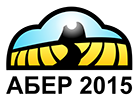 ПРИСТАПНИЦА за членство во здружението за рурален развој Локална Акциона Група АБЕР 2015 	ИЗЈАВУВАМ ДЕКА ВО ЗДРУЖЕНИЕТО ПРИСТАПУВАМ ДОБРОВОЛНО , ДЕКА ГО ПРИФАЌАМ СТАТУТОТ, ПРОГРАМАТА , ЕТИЧКИОТ КОДЕКС И ДРУГИТЕ АКТИ НА ЗДРУЖЕНИЕТО И ДЕКА АКТИВНО, ВО РАМКИТЕ НА МОИТЕ МОЖНОСТИ , ЌЕ УЧЕСТВУВАМ ВО АКТИВНОСТИТЕ НА ЗДРУЖЕНИЕТО .( Име и презиме)( Датум и место на раѓање)( Адреса и општина )Податоците ќе бидат користени исклучиво за намената , во согласност со Законот за заштита на лични податоци.(Единствен матичен број на граѓанинот  - ЕМБГ)(Број на лична карта)(Професија / занимање)(Образование)(телефон)(e-mail)(Дата на пристапување)(Потпис)